THE SCIENCE FACULTY AT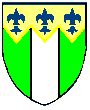 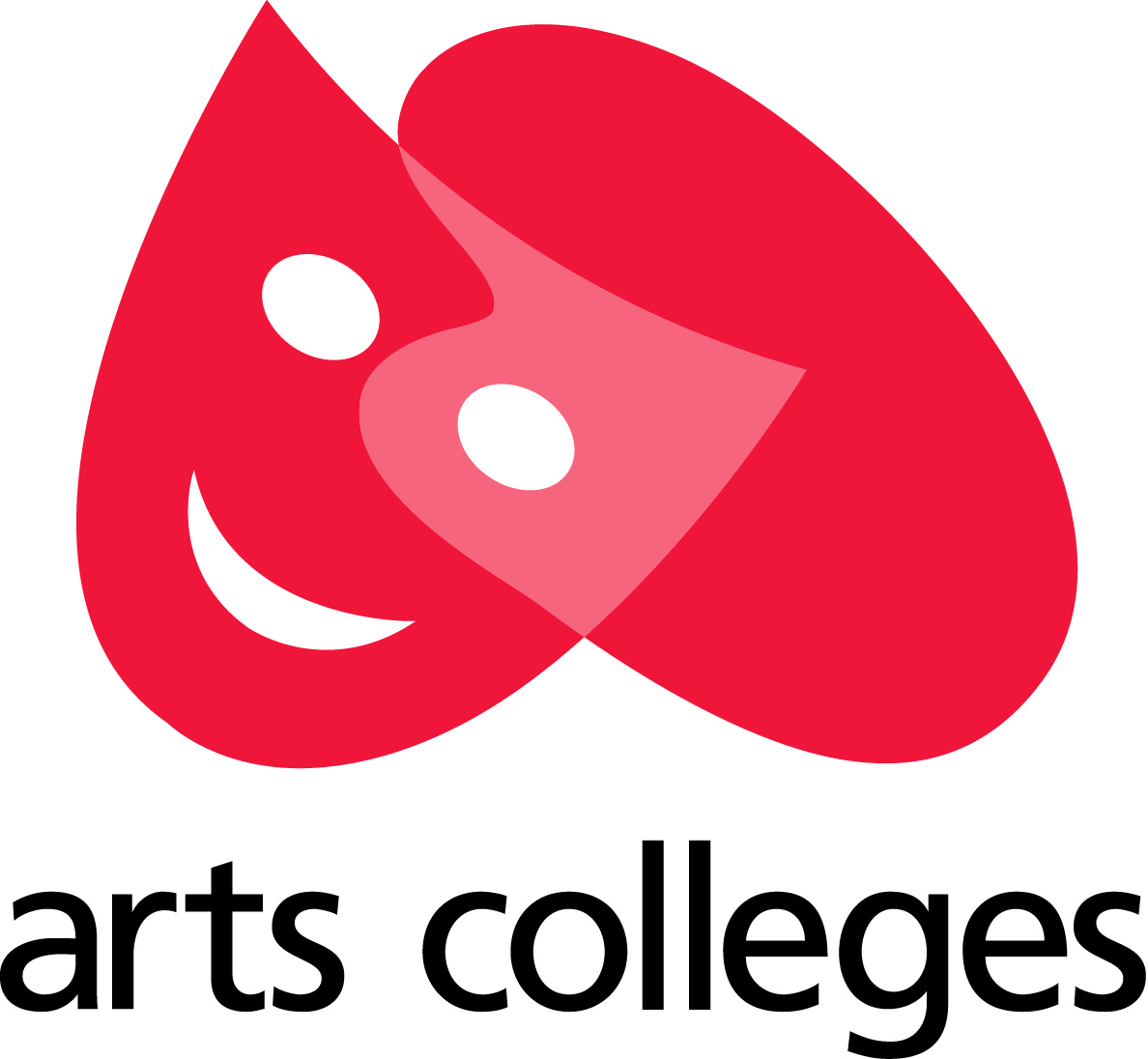 FRIERN BARNET SCHOOLOrganisationThe Science Faculty currently comprises seven full-time and one part-time member of staff and two science technicians.   We are a strong team and committed to raising standards in Science for all learners.  We are very proud of our results.  In the summer exam 2016, out students achieved 100% A*-C in Triple Science.   We have tracking systems which allow us to identify students who are underachieving at an early stage and we share class progress information freely within our faculty. We are a very supportive team who meet regularly to share teaching and learning ideas and who assist each other to manage any challenging behaviour.AccommodationThe faculty is situated in a suite of four laboratories adjacent to one another on the lower floor of the school, all of which have been recently refurbished to a high specification. We have access to one IT room which houses 30 computers.   All rooms have the latest promethean interactive whiteboards. The CurriculumAt present, year 7 are taught in mixed ability form groups and year 8 and year 9 are in ability sets.  Key Stage 4 classes are all set by ability and students study either triple (separate) sciences or double science pathways.  We feel this balance ensures the best standard of teaching and learning and opportunity for all of our students.   Our Key Stage 3 curriculum has just undergone a significant review and the faculty worked together to look at how we could completely update the scheme of learning in line with new assessment requirements, a new national curriculum and a desire to motivate and enthuse our students.  We are looking for subject specialists who are eager to embrace these changes and who will bring with them drive and determination to see them put in place for the benefit of all students and staff.Current DevelopmentsA successful candidate will be joining the Science Faculty at an important time in its development.   We have made significant strides towards consolidating a secure and high performing curriculum offer at both Key Stage 3 and Key Stage 4.   Faculty staff are involved in the delivery of teacher toolkits which allow staff to share and develop ideas together and plan collaboratively.  The successful candidate will be entering a faculty that is welcoming, supportive and embraces the idea of developing and moving the department forward.September 2017